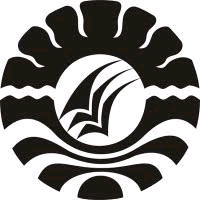 PENERAPAN METODE INKUIRI UNTUK MENINGKATKAN HASIL BELAJAR IPA SISWA KELAS IV SDN 016 TANDUNG  KECAMATAN TINAMBUNG KABUPATEN POLEWALI MANDARSKRIPSIDiajukan untuk Memenuhi Sebagian Persyaratan Guna MemperolehGelar Sarjana Pendidikan pada Program Studi Pendidikan Guru Sekolah Dasar Strata Satu Fakultas Ilmu PendidikanUniversitas Negeri Makassar Oleh:NURHAJRIANI1247040036PROGRAM STUDI PENDIDIKAN GURU SEKOLAH DASAR FAKULTAS ILMU PENDIDIKAN UNIVERSITAS NEGERI MAKASSAR2016